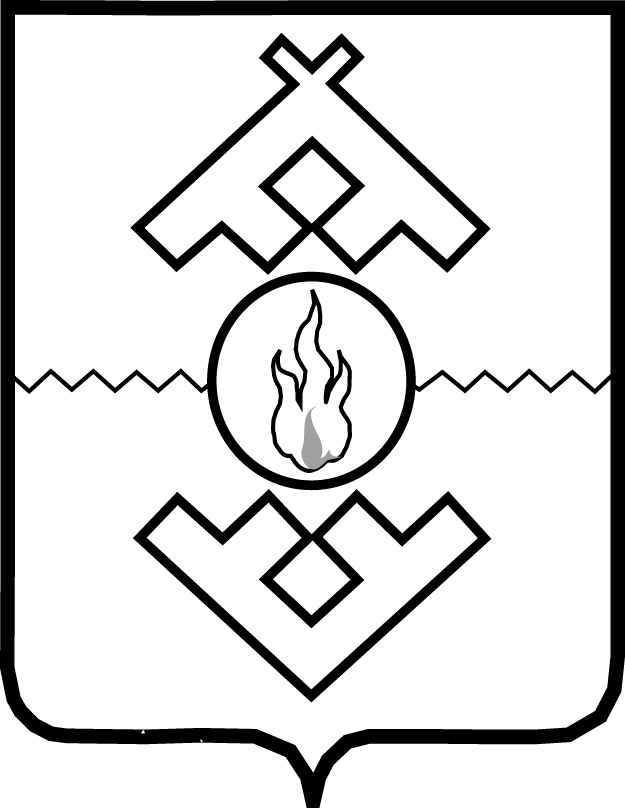 Администрация Ненецкого автономного округаПОСТАНОВЛЕНИЕот_______ 2021 г. № _____г. Нарьян-МарОб утверждении Положения о региональном государственном контроле (надзоре) на автомобильном транспорте, городском наземном электрическом транспорте и в дорожном хозяйстве на территории Ненецкого автономного округаВ соответствии с пунктом 3 части 2 статьи 3, пунктом 2 части 10 
статьи 23, частью 4 статьи 30 Федерального закона от 31 июля 2020 года 
№ 248-ФЗ «О государственном контроле (надзоре) и муниципальном контроле в Российской Федерации», Администрация Ненецкого автономного округа ПОСТАНОВЛЯЕТ:Утвердить Положение о региональном государственном контроле (надзоре) на автомобильном транспорте, городском наземном электрическом транспорте и в дорожном хозяйстве на территории Ненецкого автономного округа (далее – Положение) согласно Приложению.Признать утратившими силу: постановление Администрации Ненецкого автономного округа 
от 19.05.2015 № 157-п «Об утверждении порядка осуществления регионального государственного надзора за обеспечением сохранности автомобильных дорог регионального и межмуниципального значения Ненецкого автономного округа»;постановление Администрации Ненецкого автономного округа 
от 23.01.2019 № 2-п «О внесении изменений в Порядок осуществления регионального государственного надзора за обеспечением сохранности автомобильных дорог регионального и межмуниципального значения Ненецкого автономного округа»;постановление Администрации Ненецкого автономного округа 
от 17.07.2019 № 204-п «О внесении изменений в Порядок осуществления регионального государственного надзора за обеспечением сохранности автомобильных дорог регионального и межмуниципального значения Ненецкого автономного округа»;пункт 8 изменений в отдельные постановления Администрации Ненецкого автономного округа, утвержденных постановлением Администрации Ненецкого автономного округа от 12.11.2020 № 291-п;постановление Администрации Ненецкого автономного округа 
от 16.04.2021 № 113-п «О внесении изменений в Порядок осуществления регионального государственного надзора за обеспечением сохранности автомобильных дорог регионального и межмуниципального значения Ненецкого автономного округа»;пункт 2 изменений в отдельные постановления Администрации Ненецкого автономного округа, утвержденных постановлением Администрации Ненецкого автономного округа от 08.07.2021 № 177-п.Настоящее постановление вступает в силу со дня его официального опубликования.Губернатора Ненецкого автономного округа                                                         Ю.В. БездудныйПриложениек постановлению АдминистрацииНенецкого автономного округаот _______ № _____«Об утверждении Положения 
о региональном государственном контроле (надзоре) на автомобильном транспорте, городском наземном электрическом транспорте и в дорожном хозяйстве на территории Ненецкого автономного округа»Положение о региональном государственном контроле (надзоре) на автомобильном транспорте, городском наземном электрическом транспорте и в дорожном хозяйстве на территории Ненецкого автономного округаI. Общие положенияНастоящее Положение устанавливает порядок организации и осуществления регионального государственного контроля (надзора) на автомобильном транспорте, городском наземном электрическом транспорте и в дорожном хозяйстве на территории Ненецкого автономного округа (далее – региональный государственный контроль (надзор).Региональный государственный контроль (надзор) осуществляется 
в соответствии с Федеральным законом от 31 июля 2020 года № 248-ФЗ 
«О государственном контроле (надзоре) и муниципальном контроле» (далее – Федеральный закон «О государственном контроле»), Федеральным законом 
от 8 ноября 2007 года № 257-ФЗ «Об автомобильных дорогах и о дорожной деятельности в Российской Федерации и о внесении изменений в отдельные законодательные акты Российской Федерации», Федеральным законом 
от 8 ноября 2007 года № 259-ФЗ «Устав автомобильного транспорта и городского наземного электрического транспорта».Региональный государственный контроль осуществляется на территориях особых экономических зон, территории Арктической зоны Российской Федерации с учетом особенностей организации и осуществления государственного контроля (надзора) и муниципального контроля, установленных федеральными законами, предусматривающими специальное правовое регулирование в отношении этих территорий, и нормативными правовыми актами Правительства Российской Федерации.Предметом регионального государственного контроля (надзора) является соблюдение обязательных требований, установленных федеральными законами и иными нормативными правовыми актами Российской Федерации, законами и иными нормативными правовыми актами Ненецкого автономного округа, международными договорами Российской Федерации, актами, составляющими право Евразийского экономического союза, в сфере автомобильного транспорта и городского наземного электрического транспорта, в области автомобильных дорог и дорожной деятельности в части сохранности автомобильных дорог, установленных в отношении автомобильных дорог регионального и межмуниципального значения (далее - обязательные требования):в области автомобильных дорог и дорожной деятельности, установленных в отношении автомобильных дорог общего пользования регионального и межмуниципального значения Ненецкого автономного округа:к эксплуатации объектов дорожного сервиса, размещенных в полосах отвода и (или) придорожных полосах автомобильных дорог общего пользования;к осуществлению работ по капитальному ремонту, ремонту и содержанию автомобильных дорог общего пользования и искусственных дорожных сооружений на них (включая требования к дорожно-строительным материалам и изделиям) в части обеспечения сохранности автомобильных дорог;установленных в отношении перевозок по межмуниципальным маршрутам регулярных перевозок, не относящихся к предмету федерального государственного контроля (надзора) на автомобильном транспорте, городском наземном электрическом транспорте и в дорожном хозяйстве в области организации регулярных перевозок;исполнение решений, принимаемых по результатам контрольных (надзорных) мероприятий.Региональный государственный контроль осуществляется Департаментом внутреннего контроля и надзора Ненецкого автономного округа в отношении организаций, руководителей и иных должностных лиц организаций, индивидуальных предпринимателей, их уполномоченных представителей, физических лиц, не являющихся индивидуальными предпринимателями (далее – ДВКН НАО, контролируемые лица).Непосредственно региональный государственный контроль (надзор) осуществляет структурное подразделение ДВКН НАО - отдел государственной экспертизы и государственного строительного надзора ДВКН НАО (далее – контрольный (надзорный) орган).Должностными лицами ДВКН НАО, уполномоченными осуществлять региональный государственный контроль (надзор), являются:руководитель Департамента внутреннего контроля и надзора Ненецкого автономного округа;заместитель руководителя Департамента внутреннего контроля и надзора Ненецкого автономного округа - начальник управления государственного строительного и жилищного надзора ДВКН НАО;заместитель начальника управления государственного строительного и жилищного надзора Департамента внутреннего контроля и надзора Ненецкого автономного округа - начальник отдела государственной экспертизы и государственного строительного надзора;главный консультант отдела государственной экспертизы и государственного строительного надзора ДВКН НАО.Должностным лицом ДВКН НАО, уполномоченным на принятие решений о проведении контрольных (надзорных) мероприятий, является руководитель ДВКН НАО или лицо, исполняющего его обязанности.Должностные лица, осуществляющие региональный государственный контроль (надзор) при проведении контрольных (надзорных) мероприятий в пределах своих полномочий и в объеме проведенных контрольных (надзорных) действий выполняют обязанности и пользуются правами, установленными статьей 29 Федерального закона 
«О государственном контроле».Объектами государственного контроля являются:в рамках пункта 1 части 1 статьи 16 Федерального закона 
«О государственном контроле»:деятельность, действия (бездействие) контролируемых лиц в рамках, которых должны соблюдаться обязательные требования к осуществлению работ по капитальному ремонту, ремонту и содержанию автомобильных дорог общего пользования регионального и межмуниципального значения Ненецкого автономного округа и искусственных дорожных сооружений на них в части обеспечения сохранности автомобильных дорог;деятельность, действия (бездействие) контролируемых лиц, в рамках которых должны соблюдаться обязательные требования к эксплуатации объектов дорожного сервиса, размещенных в полосах отвода и (или) придорожных полосах автомобильных дорог общего пользования регионального и межмуниципального значения Ненецкого автономного округа;деятельность, действия (бездействие) контролируемых лиц, в рамках которых должны соблюдаться обязательные требования к осуществлению регулярных перевозок пассажиров и багажа по межмуниципальным маршрутам регулярных автобусных перевозок в границах территории Ненецкого автономного округа, не относящиеся к предмету федерального государственного контроля (надзора) на автомобильном транспорте, городском наземном электрическом транспорте и в дорожном хозяйстве в области организации регулярных перевозок;в рамках пункта 2 части 1 статьи 16 Федерального закона 
«О государственном контроле»:дорожно-строительные материалы, указанные в приложении № 1 
к техническому регламенту Таможенного союза «Безопасность автомобильных дорог» (ТР ТС 014/2011);дорожно-строительные изделия, указанные в приложении № 2 
к техническому регламенту Таможенного союза «Безопасность автомобильных дорог» (ТР ТС 014/2011);в рамках пункта 3 части 1 статьи 16 Федерального закона 
«О государственном контроле»:автомобильная дорога регионального и межмуниципального значения Ненецкого автономного округа и искусственные дорожные сооружения на ней;объекты дорожного сервиса, размещенные в полосах отвода и (или) придорожных полосах автомобильных дорог общего пользования регионального и межмуниципального значения Ненецкого автономного округа;примыкания к автомобильным дорогам регионального и межмуниципального значения Ненецкого автономного округа, в том числе примыкания к объектам дорожного сервиса;придорожные полосы и полосы отвода автомобильных дорог общего пользования регионального и межмуниципального значения Ненецкого автономного округа;транспортное средство, используемое контролируемыми лицами для осуществления перевозок по межмуниципальным маршрутам регулярных автобусных перевозок в границах территории Ненецкого автономного округа.Учет объектов регионального государственного контроля осуществляется посредством ведения перечня объектов контроля (далее –перечень) путем сбора, обработки, анализа и учета информации об объектах регионального государственного контроля, представляемой ДВКН НАО в соответствии с нормативными правовыми актами, информации, получаемой в рамках межведомственного взаимодействия, а также общедоступной информации.Учет объектов государственного контроля обеспечивается ДВКН НАО путем ведения перечня в государственной информационной системе «Типовое облачное решение по автоматизации контрольной (надзорной) деятельности».Сведения, содержащиеся в перечне, актуализируется контрольным (надзорным) органом по мере необходимости, но не реже одного раза в год.II. Управление рисками причинения вреда (ущерба)охраняемым законом ценностям при осуществлениирегионального государственного контроляРегиональный государственный контроль осуществляется на основе управления рисками причинения вреда (ущерба) охраняемым законом ценностям.ДВКН НАО относит объекты регионального государственного контроля к одной из следующих категорий риска причинения вреда (ущерба) охраняемым законом ценностям:высокий риск;средний риск;низкий риск.Критерии отнесения объектов государственного контроля 
к категориям риска причинения вреда (ущерба) охраняемым законом ценностям приведены в приложении 1 к настоящему Положению.Проведение плановых контрольных (надзорных) мероприятий регионального государственного контроля (надзора) в зависимости от присвоенной категории риска осуществляется со следующей периодичностью:для категории высокого риска:- выездная проверка - 1 раз в 2 года;- документарная проверка - 1 раз в 2 года;для категории среднего риска:- выездная проверка - 1 раз в 4 года;- документарная проверка - 1 раз в 4 года.В отношении объектов контроля, отнесенных к категории низкого риска, плановые контрольные (надзорные) мероприятия не проводятся.Индикаторы риска нарушения обязательных требований приведены в приложении 2 к настоящему Положению.III. Профилактика рисков причинения вреда (ущерба)охраняемым законом ценностям3.1. Виды профилактических мероприятий, проводимыхпри осуществлении государственного контроляПри осуществлении регионального государственного контроля ДВКН НАО проводит следующие виды профилактических мероприятий:информирование;обобщение правоприменительной практики;объявление предостережения;консультирование;профилактический визит.3.2. ИнформированиеДВКН НАО осуществляет информирование контролируемых лиц и иных заинтересованных лиц по вопросам соблюдения обязательных требований.Информирование осуществляется посредством размещения соответствующих сведений на официальном сайте ДВКН НАО в информационно-телекоммуникационной сети «Интернет», в средствах массовой информации, через личные кабинеты контролируемых лиц в государственных информационных системах (при их наличии) и в иных формах.3.3. Обобщение правоприменительной практикиДВКН НАО ежегодно подготавливает доклад, содержащий результаты обобщения правоприменительной практики ДВКН НАО по осуществлению регионального государственного контроля (далее – доклад 
о правоприменительной практике).Доклад о правоприменительной практике утверждается 
распоряжением ДВКН НАО и размещается на официальном 
сайте ДВКН НАО в информационно-телекоммуникационной сети «Интернет» до 15 марта года, следующего за отчетным.3.4. Объявление предостережений о недопустимостинарушения обязательных требованийВ случае наличия у контрольного (надзорного) органа сведений, указанных в части 1 статьи 49 Федерального закона «О государственном контроле», должностное лицо контрольного (надзорного) органа объявляет и направляет контролируемому лицу предостережение о недопустимости нарушения обязательных требований (далее– предостережение), и предлагает принять меры по обеспечению соблюдения обязательных требований.Составление и оформление предостережения осуществляется по типовой форме, утвержденной приказом Министерства экономического развития Российской Федерации от 31.03.2021 № 151 «О типовых формах документов, используемых контрольным (надзорным) органом» (далее –Приказ № 151), не позднее 10 календарных дней со дня получения контрольным (надзорным) органом сведений, предусмотренных пунктом 20 Положения.Контролируемое лицо вправе подать в отношении предостережения возражение. Возражение на предостережение должно содержать:полное наименование организации – контролируемого лица, фамилия, имя и отчество (при наличии) гражданина – контролируемого лица;идентификационный номер налогоплательщика – контролируемого лица;адрес места нахождения и осуществления деятельности организации, гражданина – контролируемого лица;дата, номер предостережения и наименование органа - его объявившего;позиция контролируемого лица о несогласии с тем, что его действия (бездействие) могут привести или приводят к нарушению обязательных требований, и (или) о несогласии с предложенными в предостережении мерами по обеспечению соблюдения обязательных требований;обоснование позиции контролируемого лица. К возражению могут быть приложены документы, подтверждающие обоснование позиции контролируемого лица;способ получения ответа.Возражение направляются контролируемым лицом в ДВКН НАО в бумажном виде посредством почтового отправления либо в виде электронного документа, подписанного в соответствии с частью 6 статьи 21 Федерального закона «О государственном контроле», в течении 30 календарных дней со дня получения контролируемым лицом предостережения. Возражение рассматривается ДВКН НАО в течении 30 календарных дней со дня его получения, контролируемому лицу направляется ответ с информацией о согласии или несогласии с возражением. В случае несогласия с возражением указываются соответствующие обоснования.При отсутствии возражений контролируемое лицо в указанный в предостережении срок направляет в ДВКН НАО уведомление об исполнении предостережения. В уведомлении об исполнении предостережения указываются следующие сведения:полное наименование организации – контролируемого лица, фамилия, имя и отчество (при наличии) гражданина – контролируемого лица;идентификационный номер налогоплательщика – контролируемого лица;адрес места нахождения и осуществления деятельности организации, гражданина – контролируемого лица;дата, номер предостережения и наименование органа - его объявившего;сведения о принятых по результатам рассмотрения предостережения мерах по обеспечению соблюдения обязательных требований.Уведомление об исполнении предостережения направляется в ДВКН НАО контролируемым лицом в бумажном виде посредством почтового отправления либо в виде электронного документа, подписанного в соответствии с частью 6 статьи 21 Федерального закона «О государственном контроле», на указанный в предостережении адрес электронной почты.ДВКН НАО осуществляет учет объявленных им предостережений 
о недопустимости нарушений обязательных требований законодательства и использует соответствующие сведения для проведения иных профилактических мероприятий и контрольных (надзорных) мероприятий.Учет объявленных предостережений осуществляется путем ведения журнала учета предостережений (на бумажном носителе либо в электронном виде) по форме, обеспечивающей учет указанной информации.3.5. КонсультированиеДолжностные лица ДВКН НАО по обращениям контролируемых лиц и их представителей осуществляют консультирование в соответствии со статьей 50 Федерального закона «О государственном контроле».Консультирование может осуществляться должностным лицом ДВКН НАО по телефону, посредством видео-конференц-связи либо в ходе проведения профилактического мероприятия, контрольного (надзорного) мероприятия, а также при личном обращении контролируемого лица или его представителя в ДВКН НАО.Время консультации по телефону не может превышать 15 минут по одному вопросу.Консультирование контролируемого лица и его представителя осуществляется по следующим вопросам:обязательные требования, предъявляемые к деятельности контролируемых лиц, соответствие их критериям риска, основания и рекомендуемые способы снижения категории риска, а также виды, содержание и интенсивность проводимых контрольных (надзорных) мероприятий;осуществление регионального государственного контроля (надзора);досудебное (внесудебное) обжалование действий (бездействия) и (или) решений, принятых должностными лицами ДВКН НАО при осуществлении регионального государственного контроля (надзора) в отношении контролируемых лиц;административная ответственность за нарушение обязательных требований.Консультирование в письменном виде осуществляется в следующих случаях:контролируемым лицом представлен письменный запрос о предоставлении письменного ответа по вопросам консультирования;при личном обращении предоставить ответ на поставленные вопросы не представляется возможным;ответ на поставленные вопросы требует получения дополнительных сведений и информации.В случае консультирования должностными лицами ДВКН НАО контролируемых лиц в письменном виде ответ контролируемому лицу направляется в течение 30 дней со дня регистрации его обращения.При поступлении 5 и более однотипных обращений консультирование контролируемых лиц и их представителей осуществляется посредством размещения на официальном сайте контролирующего органа в сети «Интернет» письменного разъяснения, подписанного уполномоченным должностным лицом ДВКН НАО.Учет консультирования осуществляется в порядке, определяемом ДВКН НАО.3.6. Профилактические визитыПрофилактический визит в отношении контролируемых лиц проводится должностным лицом ДВКН НАО в порядке, установленном статьей 52 Федерального закона «О государственном контроле».Обязательные профилактические визиты проводятся:в отношении объектов контроля, отнесенных к категории высокого риска;в отношении контролируемых лиц, которые приступили не позднее чем в течение одного года со дня начала деятельности:к эксплуатации объектов дорожного сервиса, размещенных в полосах отвода и (или) придорожных полосах автомобильных дорог общего пользования;к осуществлению работ по капитальному ремонту, ремонту и содержанию автомобильных дорог общего пользования и искусственных дорожных сооружений на них (включая требования к дорожно-строительным материалам и изделиям) в части обеспечения сохранности автомобильных дорог.Обязательный профилактический визит проводится в течение одного рабочего дня. По ходатайству уполномоченного должностного лица, проводящего профилактический визит, руководитель ДВКН НАО или лицо, исполняющего его обязанности может продлить срок проведения профилактического визита на срок не более трех рабочих дней.О проведении профилактического визита контролируемое лицо должно быть уведомлено не позднее чем за 5 рабочих дней до даты его проведения.Контролируемое лицо вправе отказаться от проведения обязательного профилактического визита, уведомив об этом контрольный (надзорный) орган не позднее чем за три рабочих дня до даты его проведения.Контрольный (надзорный) орган обязан предложить проведение профилактического визита контролируемым лицам, приступающим к осуществлению деятельности в определенной сфере, не позднее чем в течение одного года с момента начала такой деятельности.При проведении профилактического визита контролируемому лицу не могут выдаваться предписания об устранении нарушений обязательных требований. Разъяснения, полученные контролируемым лицом в ходе профилактического визита, носят рекомендательный характер.В случае если при проведении профилактического визита установлено, что объекты контроля представляют явную непосредственную угрозу причинения вреда (ущерба) охраняемым законом ценностям или такой вред (ущерб) причинен, должностное лицо незамедлительно направляет информацию об этом уполномоченному должностному лицу ДВКН НАО, указанному в пункте 7 Положения, для принятия решения о проведении контрольных (надзорных) мероприятий.IV. Контрольные (надзорные) мероприятия4.1. Общие положения о контрольных (надзорных) мероприятиях,проводимых при осуществлении государственного контроляВзаимодействие с контролируемыми лицами в рамках регионального государственного контроля (надзора) осуществляется при проведении следующих контрольных (надзорных) мероприятий, которые могут проводиться как на плановой, так и внеплановой основе:инспекционный визит;документарная проверка;выездная проверка.Основания для проведения контрольных (надзорных) мероприятий, указанных в пункте 39 Положения, предусмотрены пунктами 1 - 5 части 1 статьи 57 Федерального закона «О государственном контроле»Плановые контрольные (надзорные) мероприятия проводятся на основании разработанного контрольным (надзорным) органом плана проведения плановых контрольных (надзорных) мероприятий на очередной календарный год, согласованного с органами прокуратуры (далее - ежегодный план контрольных (надзорных) мероприятий).Ежегодный план контрольных (надзорных) мероприятий формируется в соответствии с постановлением Правительства Российской Федерации от 31.12.2020 № 2428 «О порядке формирования плана проведения плановых контрольных (надзорных) мероприятий на очередной календарный год, его согласования с органами прокуратуры, включения в него и исключения из него контрольных (надзорных) мероприятий в течение года».Решение о проведении контрольных (надзорных) мероприятий оформляется по типовой форме, утвержденной Приказом № 151, и принимается руководителем ДВКН НАО или лицом, исполняющего его обязанности с учетом требований, установленных статьей 64 Федерального закона «О государственном контроле».В ходе осуществления регионального государственного контроля (надзора) ДВКН НАО в случае необходимости может привлекать для совершения отдельных контрольных (надзорных) действий специалистов, обладающих специальными знаниями и навыками, необходимыми для оказания содействия контрольному (надзорному) органу, в том числе при применении технических средств.Совершение контрольных (надзорных) действий и их результаты отражаются в документах, составляемых должностными лицами ДВКН НАО, уполномоченными осуществлять региональный государственный контроль (надзор), и лицами, привлекаемыми к совершению контрольных (надзорных) действий.В ходе проведения контрольных (надзорных) мероприятий, указанных в пункте 39 настоящего Положения, профилактического визита, 
а также контрольных (надзорных) мероприятий без взаимодействия 
с контролируемыми лицами, предусмотренных Федеральным законом 
«О государственном контроле», должностными лицами ДВКН НАО для фиксации доказательств нарушений обязательных требований могут использоваться фотосъемка, аудио- и видеозапись и иные способы фиксации доказательств.Фотографии, аудио- и видеозаписи и иные способы фиксации доказательств нарушений обязательных требований должны позволять однозначно идентифицировать объект фиксации, отражающий нарушение обязательных требований. Проведение аудио- и видеозаписи осуществляется в ходе контрольного (надзорного) мероприятия с уведомлением в начале и в конце записи о дате, месте, времени начала и окончания осуществления записи. В ходе записи подробно фиксируются и указываются место и характер выявленного нарушения обязательных требований.Фотографии, аудио- и видеозаписи и иные способы фиксации доказательств, используемые для доказательств нарушений обязательных требований, прикладываются к акту контрольного (надзорного) мероприятия.Информация о технических средствах, использованных при фотосъемке, аудио- и видеозаписи и иных способах фиксации доказательств указывается 
в акте контрольного (надзорного) мероприятия.Срок хранения фотографий, аудио- и видеозаписей и иных средств фиксации составляет не менее трех лет со дня их создания.Индивидуальный предприниматель, гражданин, являющиеся контролируемыми лицами, вправе представить в ДВКН НАО информацию о невозможности присутствия при проведении контрольного (надзорного) мероприятия, в связи с чем проведение контрольного (надзорного) мероприятия переносится контрольным (надзорным) органом на срок, необходимый для устранения обстоятельств, послуживших поводом для данного обращения индивидуального предпринимателя, гражданина в контрольный (надзорный) орган, в случаях:временной нетрудоспособности;нахождения в служебной командировке в ином населенном пункте;участия в судебном заседании.При проведении контрольных (надзорных) мероприятий в виде выездной или документарной проверки должностными лицами контрольного (надзорного) органа заполняются проверочные листы, указанные в решении о проведении контрольного (надзорного) мероприятия, в порядке, установленном статьей 53 Федерального закона «О государственном контроле».Результаты контрольных (надзорных) мероприятий, указанных в пункте 39 настоящего Положения, оформляются в соответствии с главой 16 Федерального закона «О государственном контроле».4.2. Контрольные (надзорные) действияИнспекционный визит.Под инспекционным визитом понимается контрольное (надзорное) мероприятие, проводимое путем взаимодействия с конкретным контролируемым лицом.Инспекционный визит проводится по месту нахождения (осуществления деятельности) контролируемого лица (его филиалов, представительств, обособленных структурных подразделений) либо объекта контроля.В ходе инспекционного визита могут совершаться следующие контрольные (надзорные) действия:осмотр;опрос;получение письменных объяснений;инструментальное обследование;истребование документов, которые в соответствии с обязательными требованиями должны находиться в месте нахождения (осуществления деятельности) контролируемого лица (его филиалов, представительств, обособленных структурных подразделений) либо объекта контроля.Инспекционный визит проводится без предварительного уведомления контролируемого лица и собственника производственного объекта.Срок проведения инспекционного визита в одном месте осуществления деятельности либо на одном производственном объекте (территории) не может превышать один рабочий день.Контролируемые лица или их представители обязаны обеспечить беспрепятственный доступ уполномоченного должностного лица контрольного (надзорного) органа на объекты контроля.Внеплановый инспекционный визит может проводиться только по согласованию с органами прокуратуры, за исключением случаев его проведения в соответствии с пунктами 3 - 6 части 1, частью 3 статьи 57 и частью 12 статьи 66 Федерального закона «О государственном контроле».Документарная проверка.Под документарной проверкой понимается контрольное (надзорное) мероприятие, которое проводится по месту нахождения контрольного (надзорного) органа и предметом которого являются исключительно сведения, содержащиеся в документах контролируемых лиц, устанавливающих их организационно-правовую форму, права и обязанности, а также документы, используемые при осуществлении их деятельности и связанные с исполнением ими обязательных требований законодательства.В ходе документарной проверки могут совершаться следующие контрольные (надзорные) действия:получение письменных объяснений;истребование документов.В ходе документарной проверки рассматриваются документы контролируемых лиц, имеющиеся в распоряжении контрольного (надзорного) органа, результаты предыдущих контрольных (надзорных) мероприятий, материалы рассмотрения дел об административных правонарушениях и иные документы о результатах осуществленных в отношении этих контролируемых лиц регионального государственного контроля (надзора).В случае если достоверность сведений, содержащихся в документах, имеющихся в распоряжении контрольного (надзорного) органа, вызывает обоснованные сомнения либо эти сведения не позволяют оценить исполнение контролируемым лицом обязательных требований законодательства, контрольный (надзорный) орган направляет в адрес контролируемого лица требование представить иные необходимые для рассмотрения в ходе документарной проверки документы. В течение 10 рабочих дней со дня получения данного требования контролируемое лицо обязано направить в контрольный (надзорный) орган указанные в требовании документы.В случае если в ходе документарной проверки выявлены ошибки и (или) противоречия в представленных контролируемым лицом документах либо выявлено несоответствие сведений, содержащихся в этих документах, сведениям, содержащимся в имеющихся у контрольного (надзорного) органа документах и (или) полученным при осуществлении регионального государственного контроля (надзора), информация об ошибках, о противоречиях и несоответствии сведений направляется контролируемому лицу с требованием представить в течение 10 рабочих дней необходимые пояснения. Контролируемое лицо, представляющее в контрольный (надзорный) орган пояснения относительно выявленных ошибок и (или) противоречий в представленных документах либо относительно несоответствия сведений, содержащихся в этих документах, сведениям, содержащимся в имеющихся у контрольного (надзорного) органа документах и (или) полученным при осуществлении регионального государственного контроля (надзора), вправе дополнительно представить в контрольный (надзорный) орган документы, подтверждающие достоверность ранее представленных документов.При проведении документарной проверки контрольный (надзорный) орган не вправе требовать у контролируемого лица сведения и документы, не относящиеся к предмету документарной проверки, а также сведения и документы, которые могут быть получены этим органом от иных органов.О проведении документарной проверки контролируемые лица уведомляются не позднее чем за три рабочих дня до начала контрольного (надзорного) мероприятия в порядке, установленном частями 4, 5 статьи 21 Федерального закона «О государственном контроле», путем направления им копии решения о проведении контрольного (надзорного) мероприятия.Срок проведения документарной проверки не может превышать 10 рабочих дней. В указанный срок не включается период, установленный частью 7 статьи 72 Федерального закона «О государственном контроле».Внеплановая документарная проверка проводится без согласования с органами прокуратуры.Выездная проверка.Под выездной проверкой понимается комплексное контрольное (надзорное) мероприятие, проводимое посредством взаимодействия с конкретным контролируемым лицом в целях оценки соблюдения таким лицом обязательных требований законодательства, а также оценки выполнения решений контрольного (надзорного) органа.Выездная проверка проводится по месту нахождения (осуществления деятельности) контролируемого лица (его филиалов, представительств, обособленных структурных подразделений) либо объекта контроля.Выездная проверка проводится в случае, если не представляется возможным:удостовериться в полноте и достоверности сведений, которые содержатся в находящихся в распоряжении контрольного (надзорного) органа или в запрашиваемых им документах и объяснениях контролируемого лица;оценить соответствие деятельности, действий (бездействия) контролируемого лица и (или) принадлежащих ему и (или) используемых им объектов контроля обязательным требованиям без выезда на место нахождения (осуществления деятельности) и совершения необходимых контрольных (надзорных) действий, предусмотренных в рамках иного вида контрольных (надзорных) мероприятий.В ходе выездной проверки могут совершаться следующие контрольные (надзорные) действия:осмотр;опрос;получение письменных объяснений;истребование документов;инструментальное обследование.О проведении выездной проверки контролируемые лица уведомляются путем направлении им копии решения о проведении выездной проверки не позднее чем за 24 часа до начала выездной проверки в порядке, предусмотренном статьей 21 Федерального закона «О государственном контроле».Выездная проверка проводится в соответствии с требованиями части 7 статьи 73 Федерального закона «О государственном контроле», срок проведения выездной проверки не может превышать 10 рабочих дней.Внеплановая выездная проверка может проводиться только по согласованию с органами прокуратуры, за исключением случаев ее проведения в соответствии с пунктами 3 - 6 части 1, частью 3 статьи 57 и частью 12 статьи 66 Федерального закона «О государственном контроле».V. Обжалование решений уполномоченного органа,действий (бездействия) его должностных лицПравом на досудебное обжалование решений ДВКН НАО действий (бездействия) его должностных лиц обладает контролируемое лицо, в отношении которого приняты решения или совершены действия (бездействие) в рамках осуществления регионального государственного контроля (надзора).Контролируемые лица имеют право на досудебное обжалование:решений о проведении контрольных (надзорных) мероприятий;актов контрольных (надзорных) мероприятий, предписаний 
об устранении выявленных нарушений;действий (бездействия) должностных лиц ДВКН НАО в рамках контрольных (надзорных) мероприятий.В случае обжалования решений ДВКН НАО, действий (бездействия) его должностных лиц при осуществлении регионального государственного контроля (надзора) жалоба рассматривается руководителем ДВКН НАО (лицом, исполняющим его обязанности).Жалоба на решение, действия (бездействие) должностных лиц контрольного (надзорного) органа может быть подана в течение 30 календарных дней со дня, когда контролируемое лицо узнало или должно было узнать о нарушении своих прав.Жалоба на предписание контрольного (надзорного) органа может быть подана в течение 10 рабочих дней со дня получения контролируемыми лицами предписания.В случае пропуска по уважительной причине срока подачи жалобы этот срок по ходатайству лица, подающего жалобу, может быть восстановлен руководителем ДВКН НАО (лицом, исполняющим его обязанности).Лицо, подавшее жалобу, до принятия решения по жалобе может отозвать ее. При этом повторное направление жалобы по тем же основаниям не допускается.Жалоба должна содержать:фамилию, имя, отчество (при наличии) должностного лица 
ДВКН НАО, решение и (или) действие (бездействие) которых обжалуются;фамилию, имя, отчество (при наличии), сведения о месте жительства (месте осуществления деятельности) гражданина, либо наименование организации-заявителя, сведения о месте нахождения этой организации, либо реквизиты доверенности и фамилию, имя, отчество (при наличии) лица, подающего жалобу по доверенности, желаемый способ осуществления взаимодействия на время рассмотрения жалобы и желаемый способ получения решения по ней;сведения об обжалуемых решениях ДВКН НАО и (или) действии (бездействии) его должностного лица, которые привели или могут привести к нарушению прав контролируемого лица, подавшего жалобу;основания и доводы, на основании которых заявитель не согласен с решением ДВКН НАО и (или) действием (бездействием) должностного лица. Заявителем могут быть представлены документы (при наличии), подтверждающие его доводы, либо их копии;требования лица, подавшего жалобу;учетный номер контрольного (надзорного) мероприятия в едином реестре контрольных (надзорных) мероприятий, в отношении которого подается жалоба, если Правительством Российской Федерации не установлено иное.Жалоба не должна содержать нецензурные либо оскорбительные выражения, угрозы жизни, здоровью и имуществу должностных лиц Департамента либо членов их семей.Руководитель ДВКН НАО (лицо, исполняющим его обязанности) принимает решение об отказе в рассмотрении жалобы в течение 5 рабочих дней со дня регистрации жалобы в случаях, предусмотренных частью 1 
статьи 42 Федерального закона «О государственном контроле».Отказ в рассмотрении жалобы по основаниям, указанным в подпунктах 3 - 8 части 1 статьи 42 Федерального закона «О государственном контроле», не является результатом досудебного обжалования и не может служить основанием для судебного обжалования решений контрольного (надзорного) органа, действий (бездействия) его должностных лиц.Жалоба рассматривается ДВКН НАО в порядке, установленном статьей 43 Федерального закона «О государственном контроле».Жалоба подлежит рассмотрению ДВКН НАО в течение 20 рабочих дней со дня ее регистрации. В исключительных случаях, этот срок может быть продлен на 20 рабочих дней.___________Приложение 1к Положению о региональном государственном контроле (надзоре) на автомобильном транспорте, городском наземном электрическом транспорте и в дорожном хозяйстве на территории Ненецкого автономного округаКРИТЕРИИотнесения объектов регионального государственного контроля 
(надзора) на автомобильном транспорте, городском наземном электрическом транспорте и в дорожном хозяйстве к категориям риска причинения вреда (ущерба) охраняемым законом ценностямПриложение 2к Положению о региональном государственном контроле (надзоре) на автомобильном транспорте, городском наземном электрическом транспорте и в дорожном хозяйстве на территории Ненецкого автономного округаИНДИКАТОРЫриска нарушения обязательных требованийВ сфере дорожного хозяйства:направление в адрес юридического лица, индивидуального предпринимателя и (или) гражданина в течение года двух и более предостережений о недопустимости нарушения обязательных требований 
на автомобильном транспорте, городском наземном электрическом транспорте и в дорожном хозяйстве;наличие в средствах массовой информации, информационно-телекоммуникационной сети «Интернет», обращениях (заявлениях) граждан, организаций, органов государственной власти, органов местного самоуправления сведений, содержащих информацию о признаках нарушения обязательных требований на автомобильном транспорте, городском наземном электрическом транспорте и в дорожном хозяйстве;факт регистрации дорожно-транспортного происшествия, сопутствующей причиной возникновения которого явились недостатки транспортно-эксплуатационного состояния автомобильной дороги общего пользования регионального и межмуниципального значения Ненецкого автономного округа.В сфере транспорта:истечение срока действия договора с медицинской организацией 
на выполнение работ (оказание услуг) по проведению медицинских 
осмотров (предрейсовых, послерейсовых) водителей транспортных 
средств или окончание срока действия лицензии на осуществление медицинской деятельности, предусматривающей выполнение работ (услуг) 
по медицинским осмотрам (предрейсовых, послерейсовых) водителей транспортных средств, используемых для перевозок;истечение срока действия обязательного медицинского освидетельствования не менее 20 процентов водителей транспортных средств;отсутствие соответствия квалификации у 50 процентов 
должностных лиц, ответственных за обеспечение безопасности 
дорожного движения;использование для перевозок пассажиров и багажа транспортных средств, неподключенных в установленном порядке к государственной автоматизированной информационной системе «ЭРА-ГЛОНАСС».__________Категория риска причинения вреда (ущерба) охраняемым законом ценностямКритерии отнесения объектов регионального государственного контроля (надзора) на автомобильном транспорте, городском наземном электрическом транспорте и в дорожном хозяйстве к категориям риска причинения вреда (ущерба) охраняемым законом ценностямВысокий рискДля отнесения к категории высокого риска объект контроля должен соответствовать одному и (или) нескольким из следующих критериев:Установление фактов несоблюдения контролируемым лицом обязательных требований по результатам которого был составлен протокол об административном правонарушении и лицо было привлечено к административной ответственности.Предписание, выданное в течение последних двух лет, предшествующих дате принятия решения об отнесении деятельности контролируемого лица к категории риска, контролируемым лицом не было исполнено.В течение последних двух лет, предшествующих дате принятия решения об отнесении деятельности контролируемого лица к категории риска, проведено более пяти внеплановых контрольных мероприятий, по результатам которых были выявлены нарушения контролируемым лицом обязательных требований, предусмотренных действующим законодательством.В течение года обращений граждан, организаций, органов государственной власти, органов местного самоуправления с информацией о нарушении контролируемым лицом обязательных требований в области автомобильных дорог и дорожной деятельности - поступило более 10.Средний рискДля отнесения к категории среднего риска объект контроля должен соответствовать одному и (или) нескольким из следующих критериев:В течение последних двух лет, предшествующих дате принятия решения об отнесении деятельности контролируемого лица к категории риска, выявлены нарушения обязательных требований, не связанные с привлечением к административной ответственности.Предписание, выданное в течение последних двух лет, предшествующих дате принятия решения об отнесении деятельности контролируемого лица к категории риска, контролируемым лицом исполнено частично или с нарушением сроков, установленных для его исполнения.В течение последних двух лет, предшествующих дате принятия решения об отнесении деятельности контролируемого лица к категории риска, проведено от трех до пяти включительно внеплановых контрольных мероприятий, по результатам которых были выявлены нарушения контролируемым лицом обязательных требований, предусмотренных действующим законодательством.В течение года обращений граждан, организаций, органов государственной власти, органов местного самоуправления с информацией о нарушении контролируемым лицом обязательных требований в области автомобильных дорог и дорожной деятельности - поступило менее 10Низкий рискОтсутствие на дату принятия решения об отнесении к категории риска оснований для присвоения категорий высокого или среднего риска